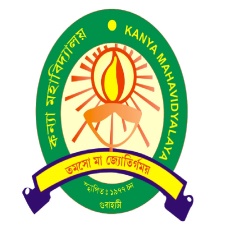 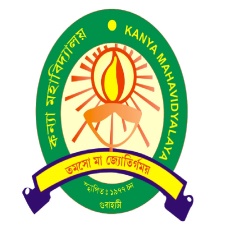 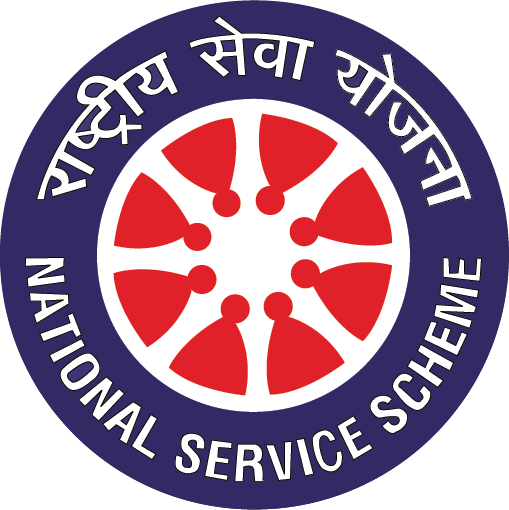 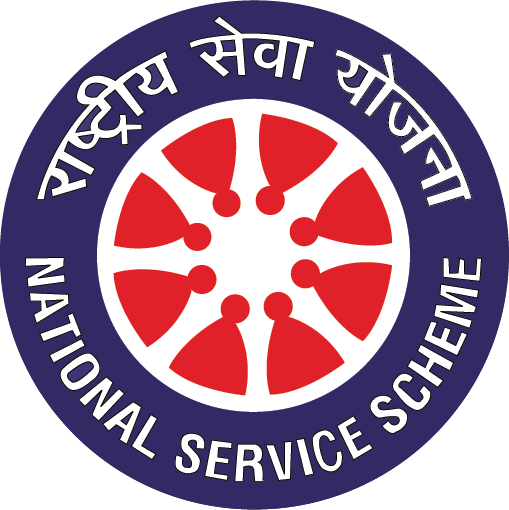 On the occasion of world Diabetes Day NSS Unit, Kanya Mahavidyalaya, Geetanagar organized a Free Diabete Check up Camp in Association with Zestmed Diagnostic & Polyclinic AT kANYA mAHAVIDYALAYA AUDITORIUM.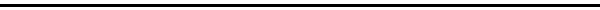 pRAGRAMME oFFICERdR. nAMITA bARMANnssu, KANYA mAHAVIDYALAYAdATE:-14/11/2022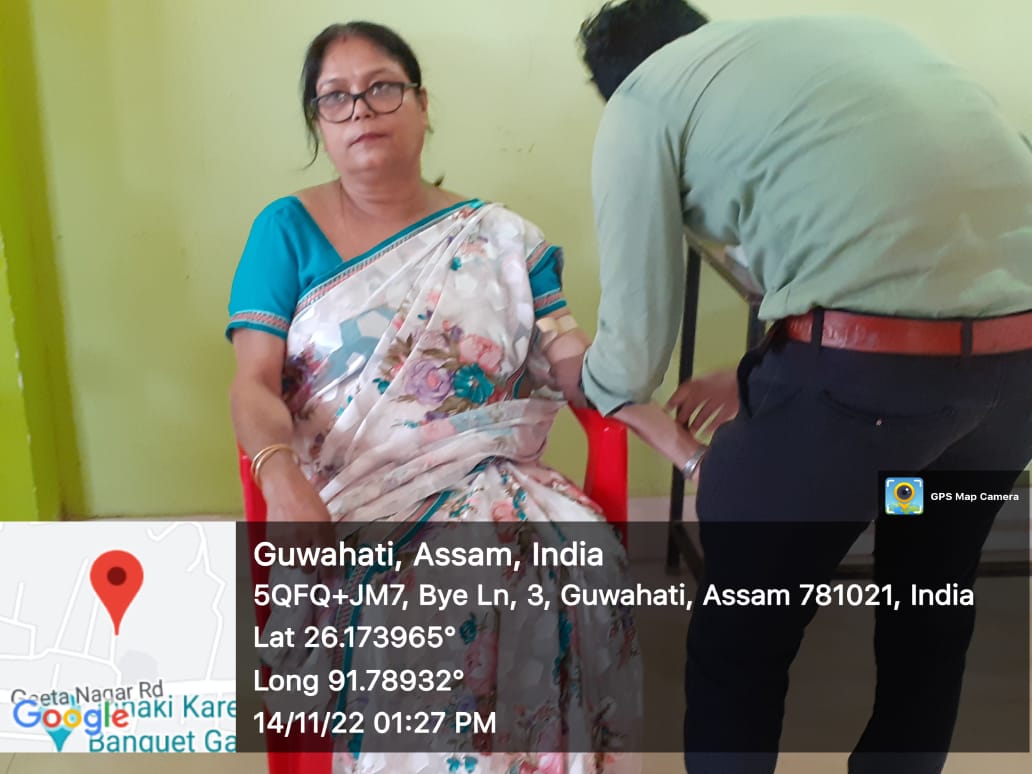 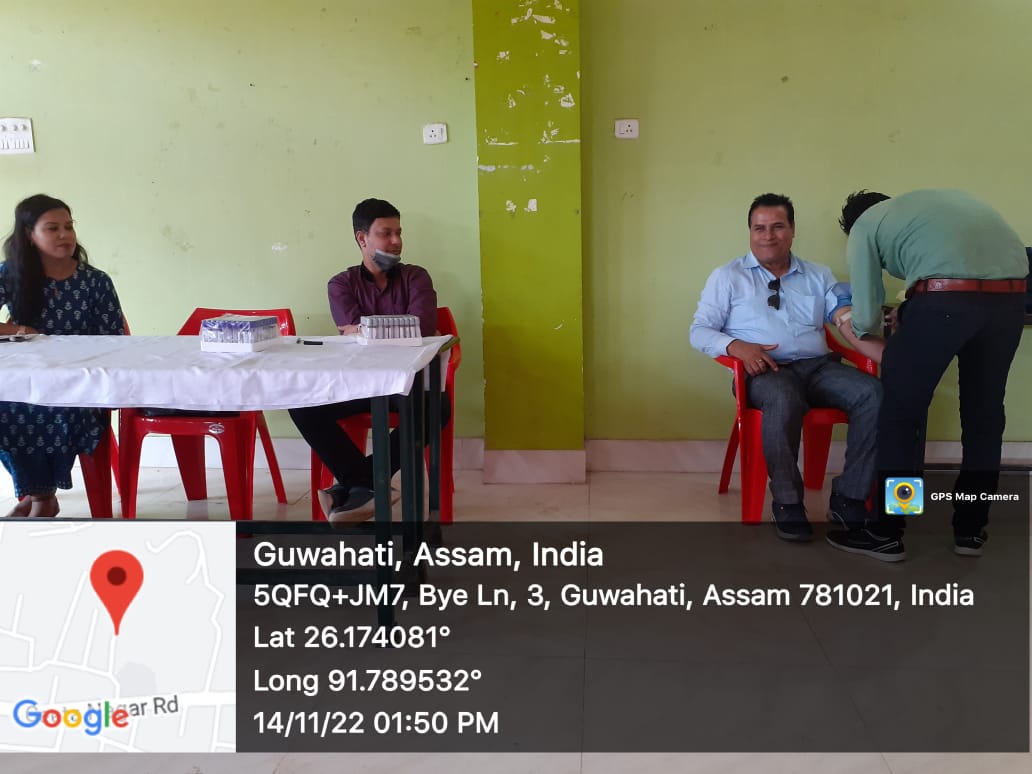 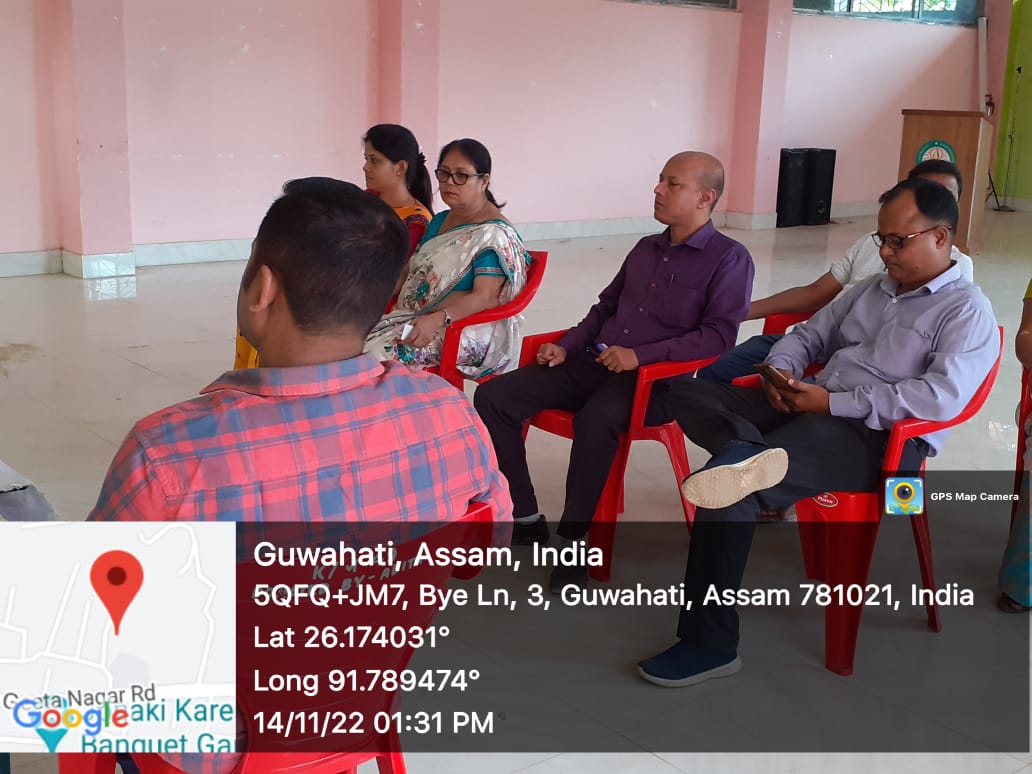 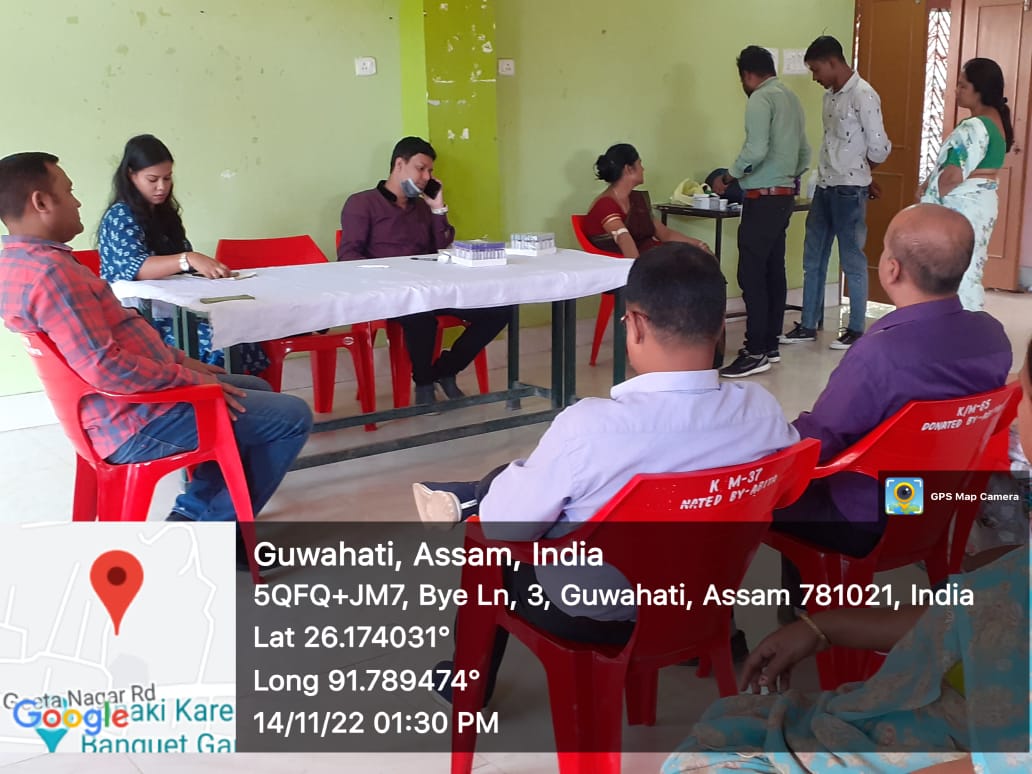 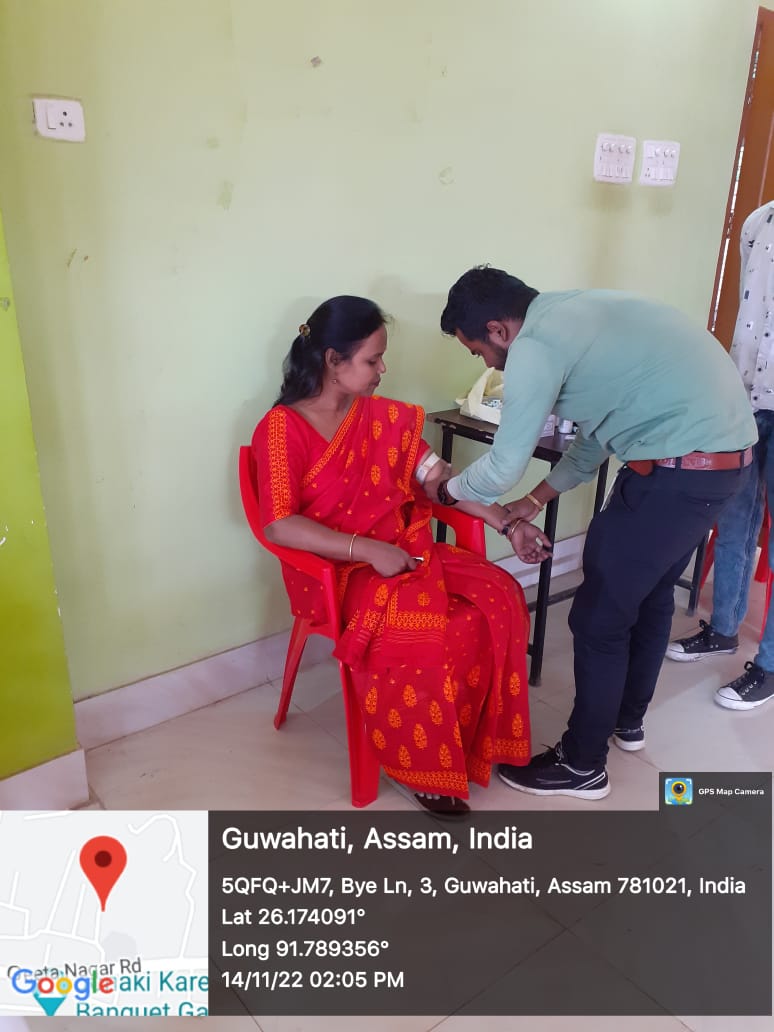 